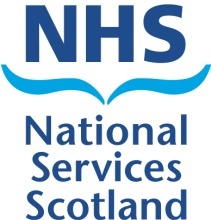 PERSON SPECIFICATIONThis form must accompany the Job Description to which it refers.This form must accompany the Job Description to which it refers.This form must accompany the Job Description to which it refers.Job TitleProduction ScientistProduction ScientistJob Reference191AfC Band6RequirementEssentialDesirableQUALIFICATIONSQualified to honours degree level in biological science or related subject.  Commensurate experience in a related fieldTRAININGKnowledge, training and demonstrable competence in various tissue or cell processing procedures.Training in iPSC cell culture and cleanroom working.EXPERIENCEExperience working in an academic or healthcare/clinical laboratory.Experience of working within a GMP regulated (HTA/MHRA) environment.PERSONAL QUALITIESClear evidence of enthusiasm, self-motivation and initiative.Demonstrates a willingness to work hard in a demanding environment. Good interpersonal skills, communicating effectively.Must be computer literate.Keen on new challenges, highly motivated with evidence of ambition to work in healthcare science.GENERALAble to be flexible with hours of work including commitment to on -call roster for out of hours manufacturing/issues and/or equipment alarm response.